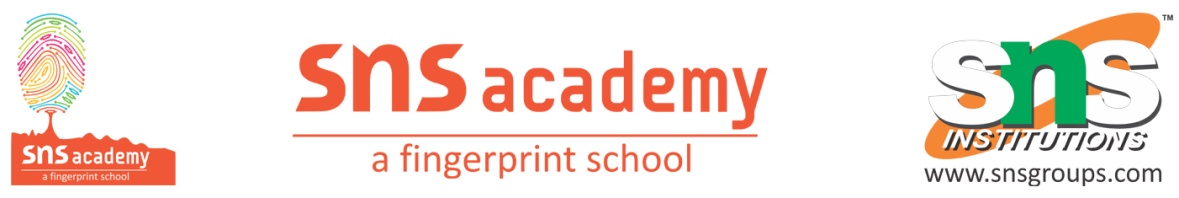 Grade – X1) A Solution of a substance ‘X’ is used for white washing	(i) Name the substance ‘X’ and write its formula.	(ii) Write the reaction of substance ‘X’ named in (i) above with water.2) A Shiny brown coloured element ‘X’ on heating in air becomes black in colour. Name the element ‘X’ and the black coloured compound formed.3) A Substance of X, which is an oxide of a group 2 element, is used intensively in the cement industry. This element is present in bones also. On treatment with water it forms a solution which turns red litmus blue. Identify X and also write the chemical reactions involved.4) A magnesium ribbon is burnt on oxygen to give a white compound X accompanied by emission of light. If the burning ribbon is now placed in an atmosphere of nitrogen, it continues to burnt and forms a compound Y.	(a) Write the chemical formulae of X and Y.	(b) Write a balanced chemical equation, when X is dissolved in water.5) On heating blue coloured powder of copper (II) nitrate in a boiling tube, copper oxide (black), Oxygen gas and a brown gas X is formed	(a) Write a balanced chemical equation of the reaction.	(b) Identify the brown gas X evolved.	(c) Identify the type of reaction.	(d) What could be the pH range of aqueous solution of the gas X?    6) What happens when a piece of        i) zinc metal is added to copper sulphate solution?        ii) aluminium metal is added to dilute hydrochloric acid?       iii)silver metal is added to copper sulphate solution?   7)What happens when zinc granules are treated with dilute solution of sulphuric acid,             hydrochloric acid, nitric acid, sodium chloride, and sodium hydroxide, also write the chemical equations if reaction occurs.8) On adding a drop of barium chloride solution to an aqueous solution of sodium sulphite, white precipitate is obtained.i) Write a balanced chemical equation of the reaction involvedii) What other name can be given to this precipitation reaction?iii) On adding dilute hydrochloric acid to the reaction mixture, white precipitate disappears. Why?9) Write a balanced chemical equation for each of the following reaction and also classify them.i) Iron oxide on heating with carbon monoxide gas reacts to form solid iron and liberates carbon-di-oxide gas.ii) Hydrogen sulphide gas reacts with oxygen gas gas to form solid sulphur and liquid water.